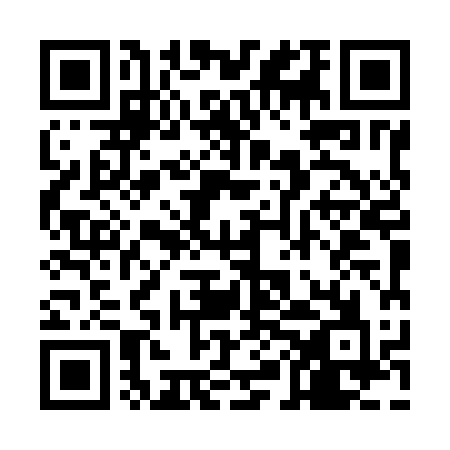 Ramadan times for Bitoy, CameroonMon 11 Mar 2024 - Wed 10 Apr 2024High Latitude Method: NonePrayer Calculation Method: Muslim World LeagueAsar Calculation Method: ShafiPrayer times provided by https://www.salahtimes.comDateDayFajrSuhurSunriseDhuhrAsrIftarMaghribIsha11Mon4:594:596:0912:103:266:126:127:1712Tue4:594:596:0812:103:266:116:117:1713Wed4:584:586:0812:103:256:116:117:1714Thu4:584:586:0712:093:246:116:117:1715Fri4:574:576:0712:093:246:116:117:1716Sat4:574:576:0612:093:236:116:117:1717Sun4:564:566:0612:083:226:116:117:1618Mon4:564:566:0512:083:226:116:117:1619Tue4:554:556:0512:083:216:116:117:1620Wed4:554:556:0412:083:206:116:117:1621Thu4:544:546:0412:073:196:116:117:1622Fri4:544:546:0312:073:196:116:117:1623Sat4:534:536:0312:073:186:116:117:1624Sun4:534:536:0212:063:176:116:117:1625Mon4:524:526:0212:063:166:116:117:1626Tue4:524:526:0112:063:166:106:107:1627Wed4:514:516:0112:053:156:106:107:1628Thu4:514:516:0012:053:146:106:107:1629Fri4:504:506:0012:053:136:106:107:1630Sat4:494:495:5912:053:126:106:107:1631Sun4:494:495:5912:043:116:106:107:161Mon4:484:485:5812:043:116:106:107:162Tue4:484:485:5812:043:106:106:107:163Wed4:474:475:5712:033:096:106:107:164Thu4:474:475:5612:033:086:106:107:165Fri4:464:465:5612:033:076:106:107:166Sat4:454:455:5512:023:066:106:107:167Sun4:454:455:5512:023:056:106:107:168Mon4:444:445:5512:023:046:096:097:169Tue4:444:445:5412:023:036:096:097:1610Wed4:434:435:5412:013:046:096:097:16